                                                          ARDAHAN ÜNİVERSİTESİ
         TEKNİK BİLİMLER MESLEK YÜKSEKOKULU MÜDÜRLÜĞÜNE       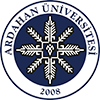 KAYIT SİLDİRME BAŞVURU DİLEKÇESİKİMLİK BİLGİLERİ  (Tüm alanları doldurunuz)Adı-Soyadı	         :Öğrenci No	         :Bölüm/Programı        :Tlf 		         :Adres                          :	 Yüksekokulunuzun .……………………………………programı…………………… numaralı öğrencisiyim. Aşağıda belirtmiş olduğum gerekçe nedeni ile kaydımı sildirmek istiyorum.Gereğinin yapılmasını arz ederim.        İmza:                                                                                                                                                                                                                                            Tarih:İlgili Yönetmelik Maddeleri:ARDAHAN ÜNİVERSİTESİ ÖNLİSANS-LİSANS EĞİTİM-ÖĞRETİM VE SINAV YÖNETMELİĞİMADDE 10 – (1) İlgili yönetim kurulu kararıyla aşağıdaki durumlarda öğrencinin Üniversite ile ilişiği kesilir:a) 18/8/2012 tarihli ve 28388 sayılı Resmî Gazete’de yayımlanan Yükseköğretim Kurumları Öğrenci Disiplin Yönetmeliğine göre yükseköğretim kurumundan çıkarma cezası almış olması,b) Kendi isteği ile kaydını sildirmiş olması,c) Sağlık nedeniyle öğrenimine devam edemeyeceğini, sağlık kuruluşlarından alınacak sağlık raporu ile belgelendirmesi.EK:Sağlık Problemlerini Gösterir BelgeKayıt Sildirme GerekçemKayıt Sildirme GerekçemKendi İsteğim İleSağlık Problemleri